Can YOU HELP?Save Washington Park Cemetery!Visit the “Help” page at SavingWashingtonPark.comSAVE THE DATE: Community CleanUpDay – August 15thSPONSORED BY: Our St. Louis Historywww.SavingWashingtonPark.com | 314.494.0600| OurStLouisHistory@gmail.comPlease call any time (day or evening) to offer ANY assistance!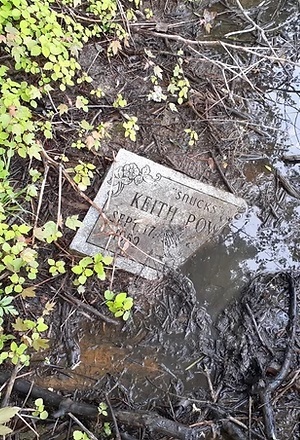 